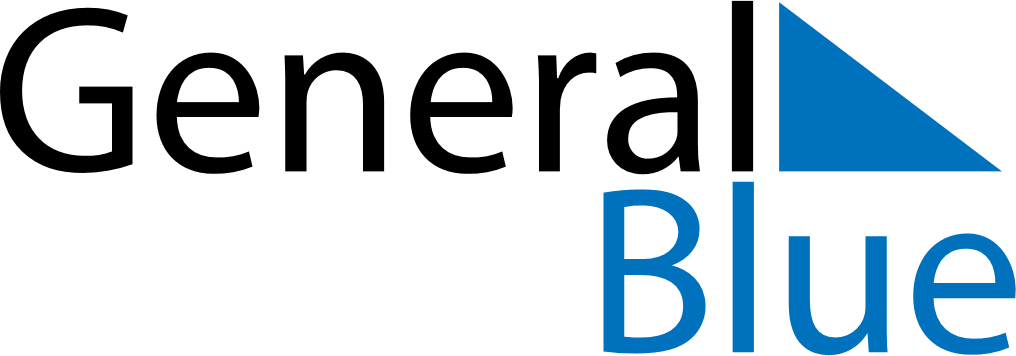 January 2018January 2018January 2018January 2018South SudanSouth SudanSouth SudanSundayMondayTuesdayWednesdayThursdayFridayFridaySaturday1234556New Year’s Day7891011121213Peace Agreement Day1415161718191920212223242526262728293031